" Вологодская зима" 
Слова Наталья Сидорова Музыка Виктория Буленок
Пролетели гуси-лебеди, 
Уронили по перу. 
Поселились вьюги белые, 
В нашем северном бору.

Пусть ровней дорога стелется, 
Я приду к тебе сама. 
Ты мети, мети, метелица — 
Вологодская зима!

Ничего, что окна в инее, 
Мне тепло от добрых лиц. 
А мороз узоры дивные, 
Взял у наших кружевниц.

Горячей заря от холода, 
Разгорится поутру, 
И в снегах сияет Вологда, 
Словно чернь по серебру.

Пусть ровней дорога стелется, 
Я приду к тебе сама. 
Ты мети, мети, метелица — 
Вологодская зима!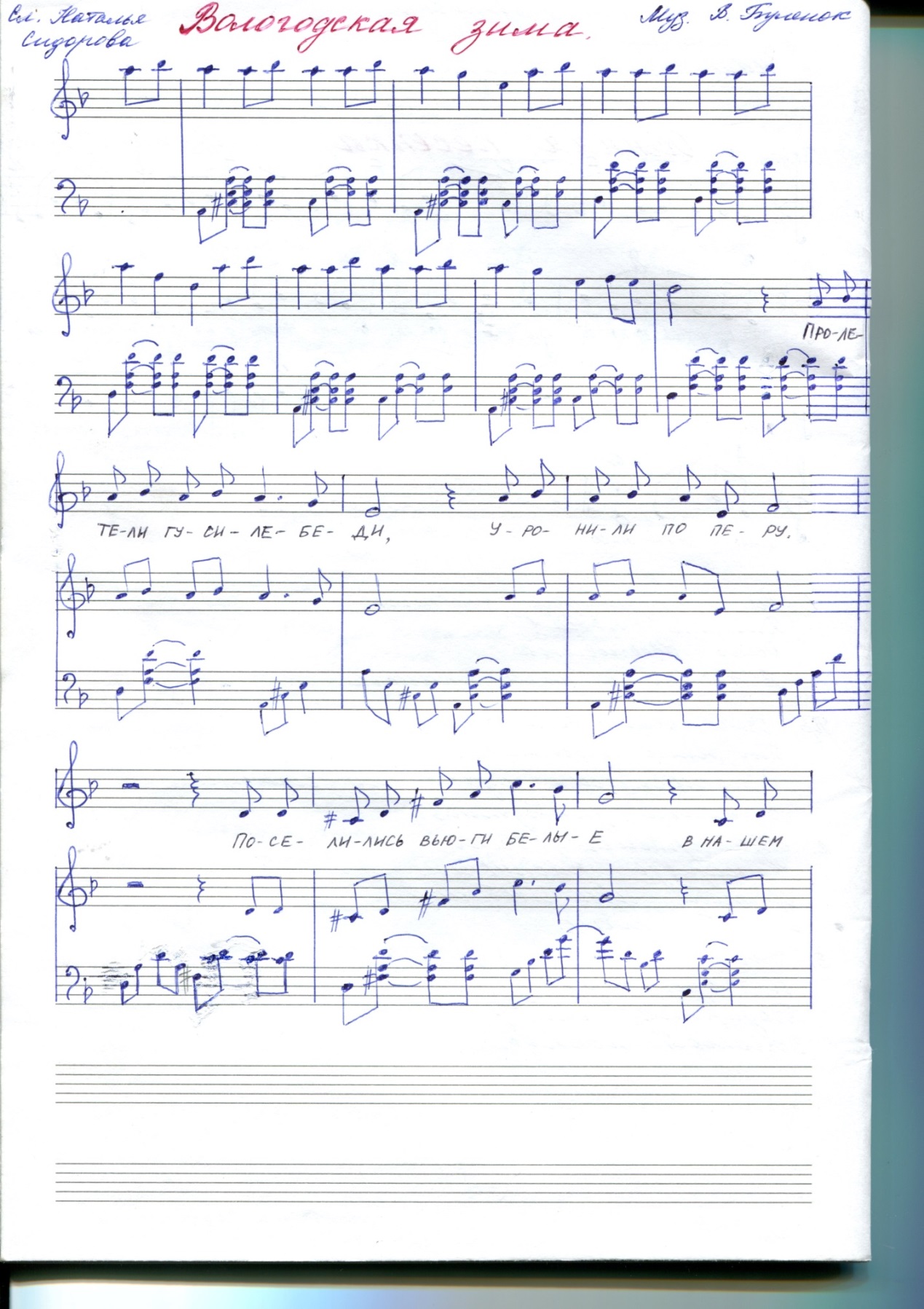 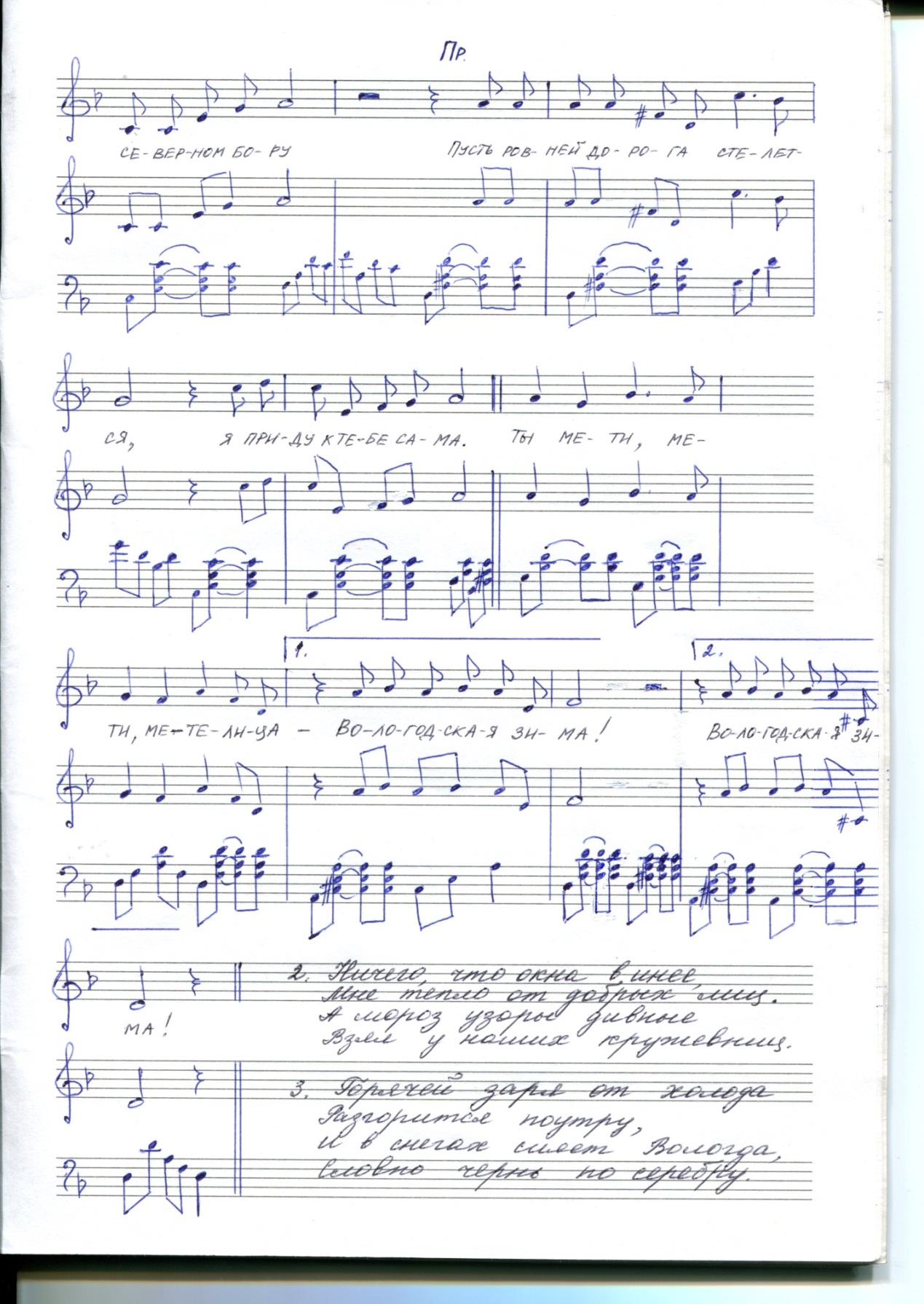 